Wacira Muiruri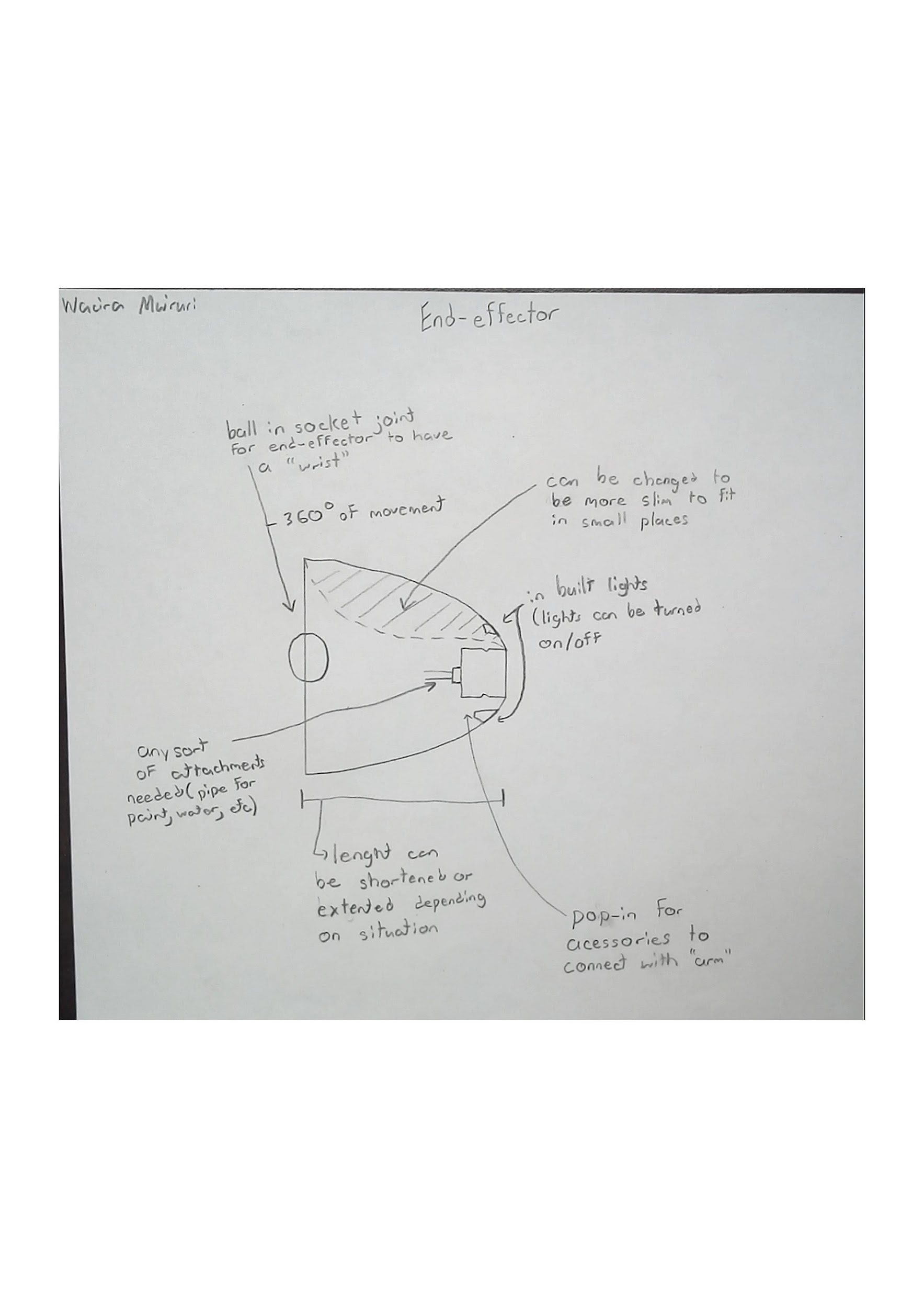 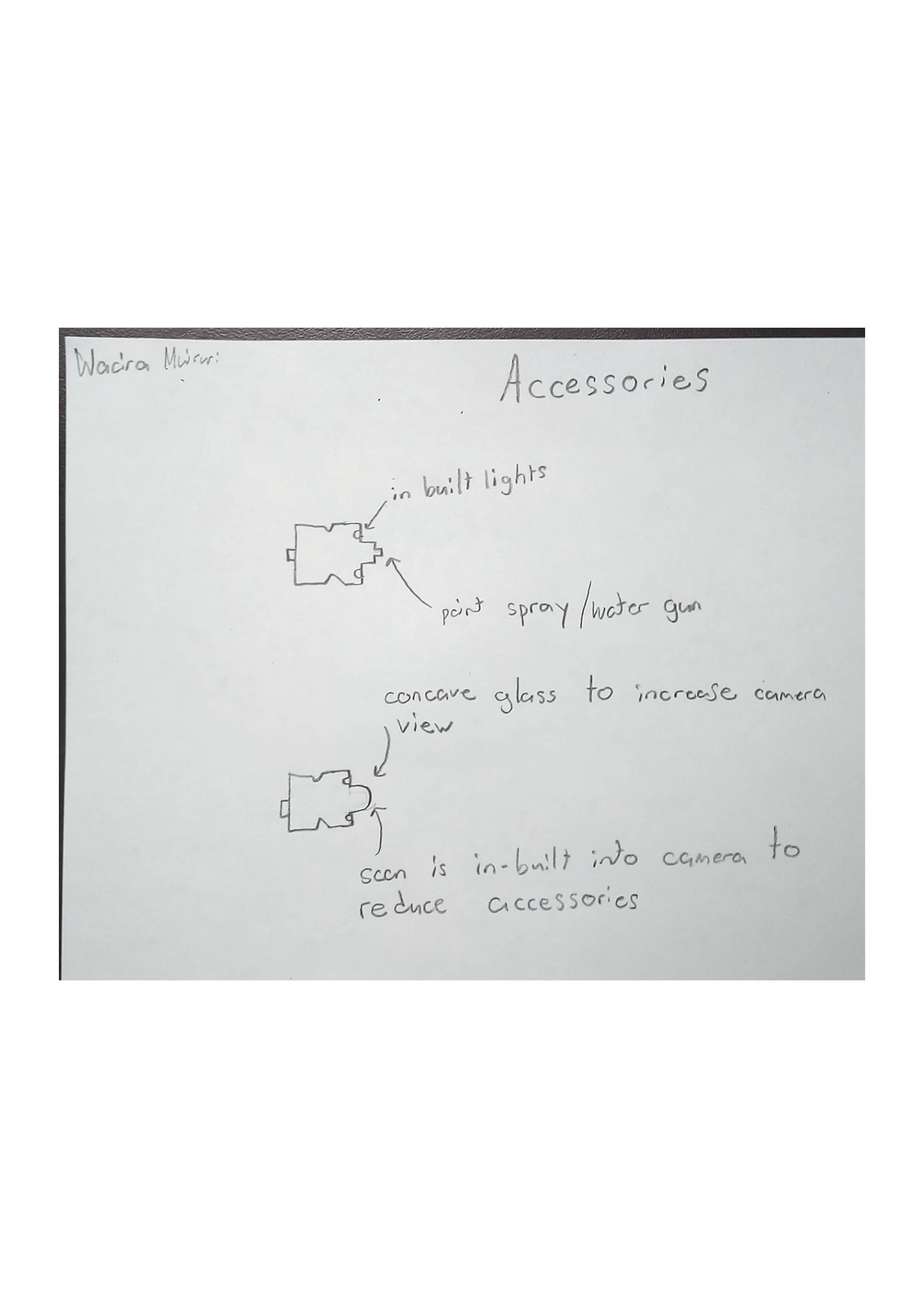 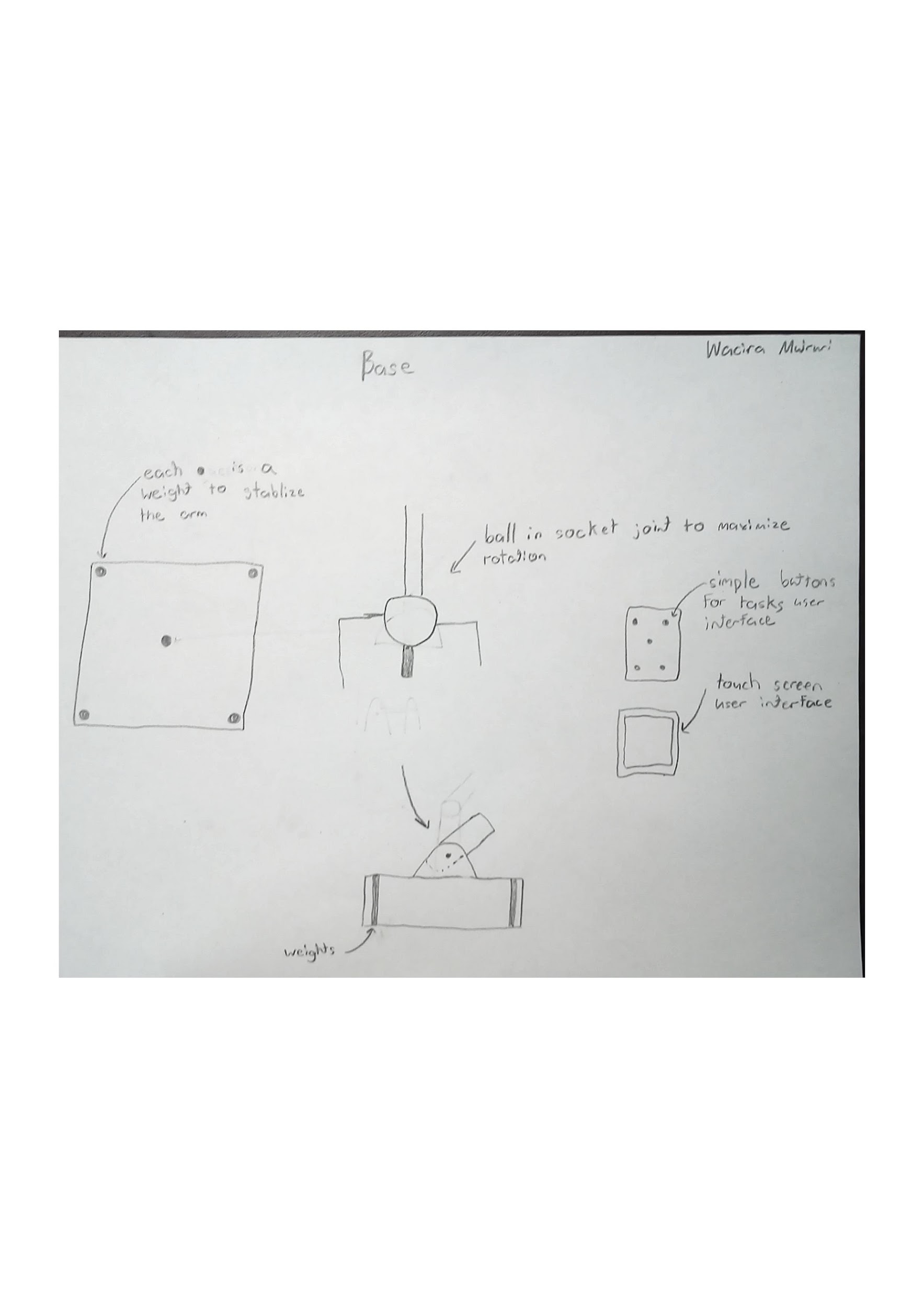 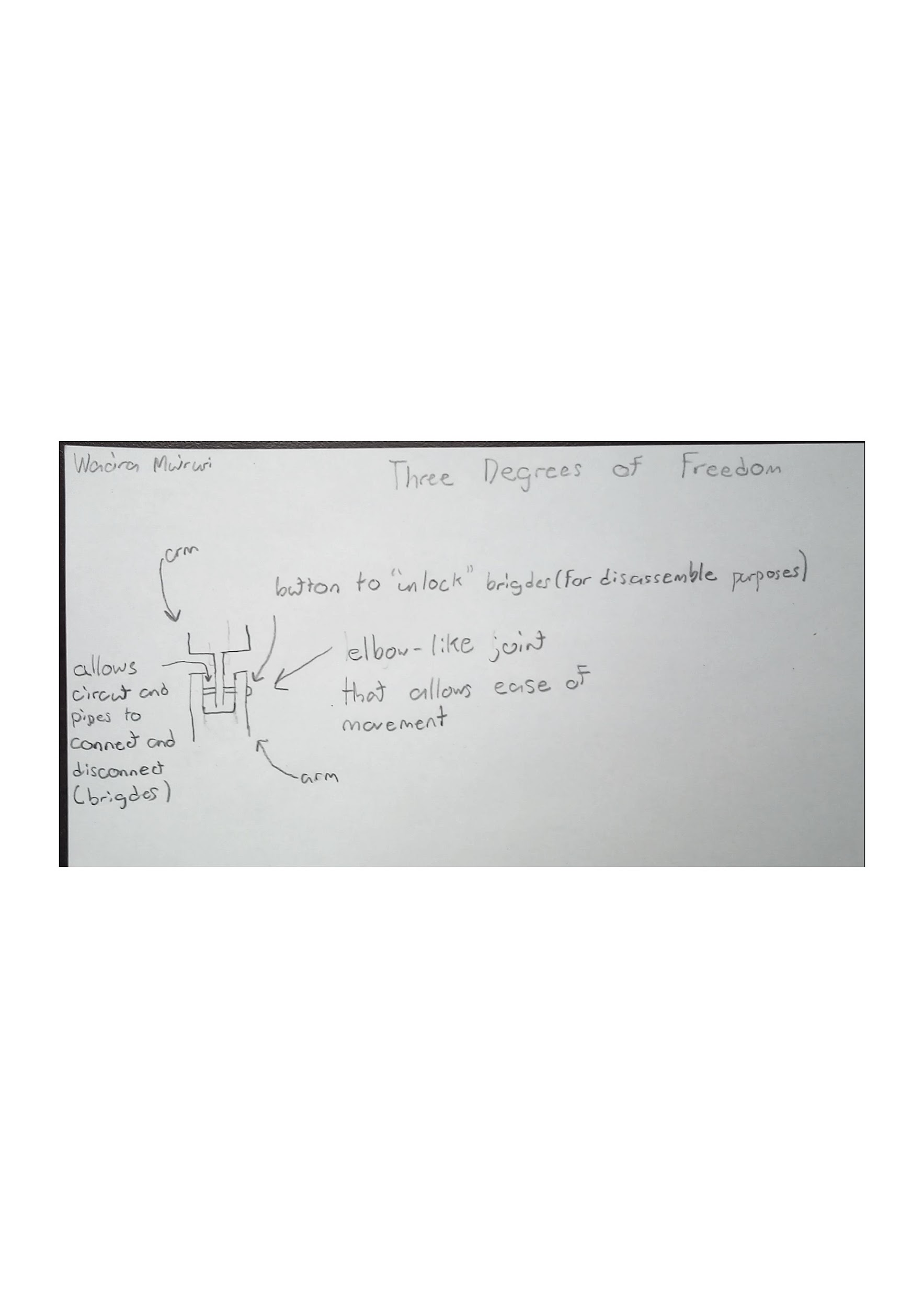 Ayham AlshaikhalBase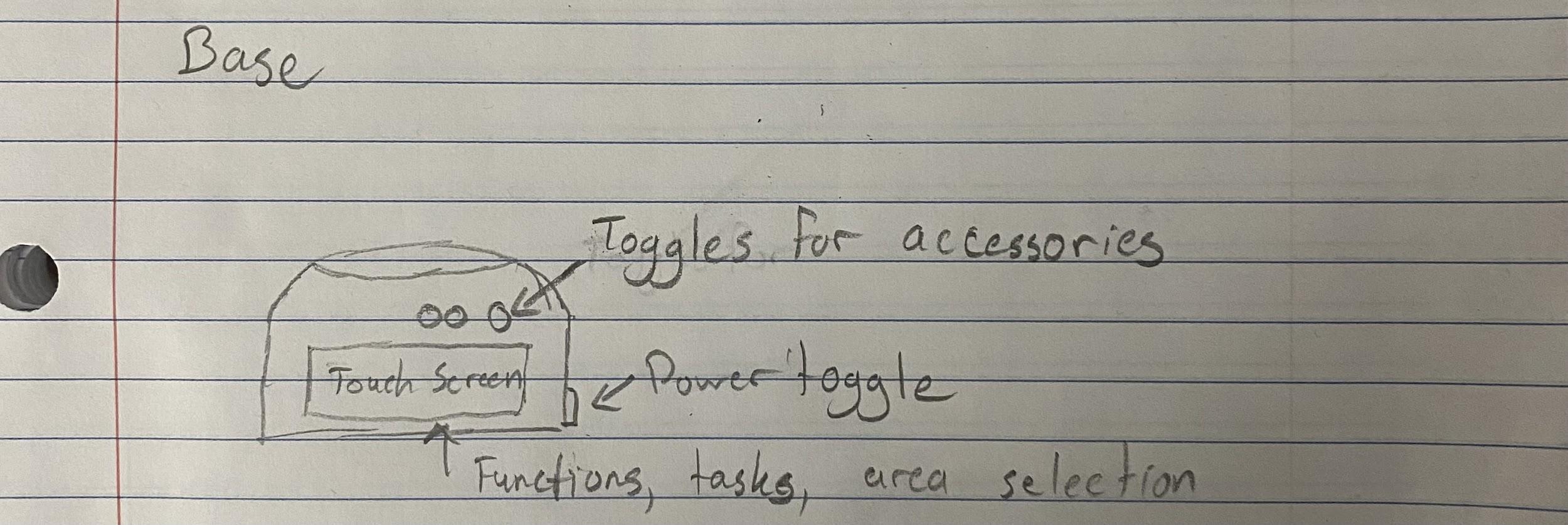 Articulation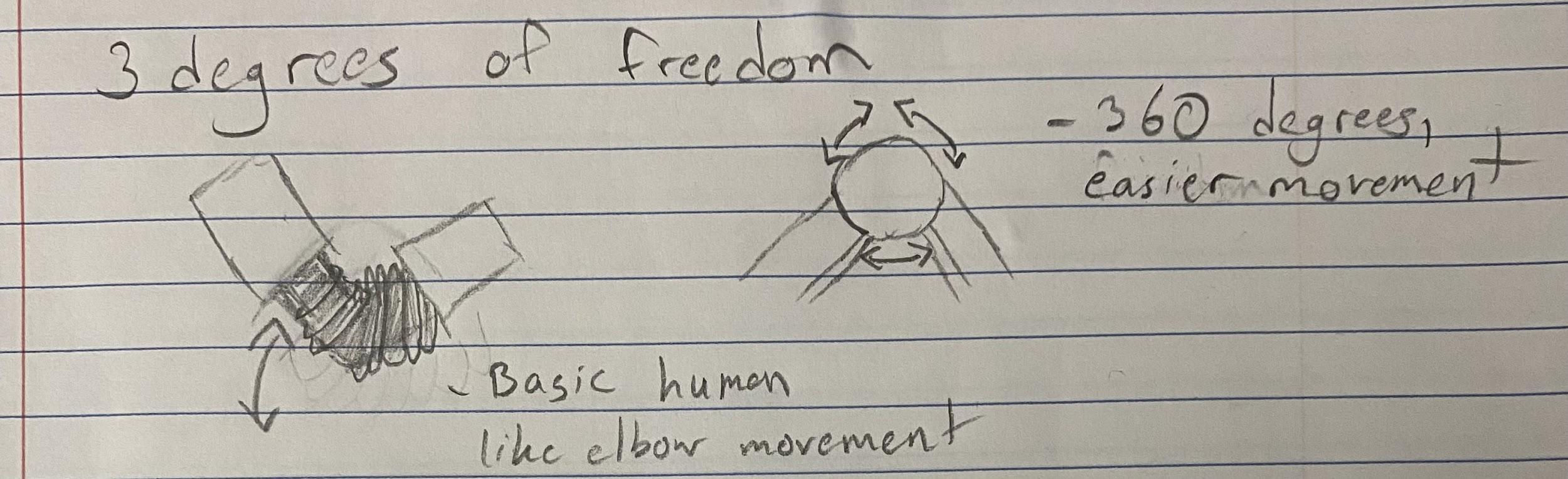 End effectors/ Accessories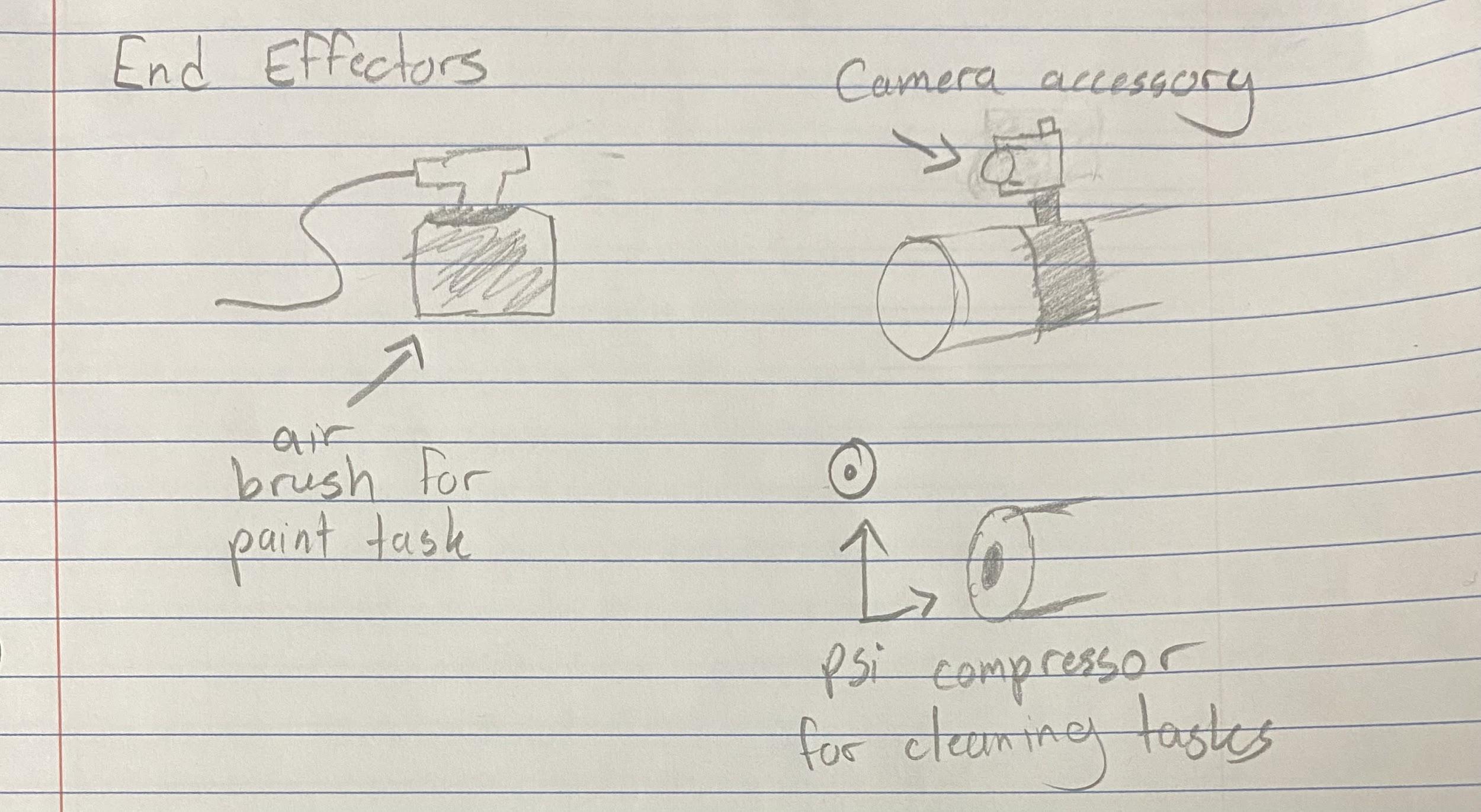 Matthew EmmanuelBase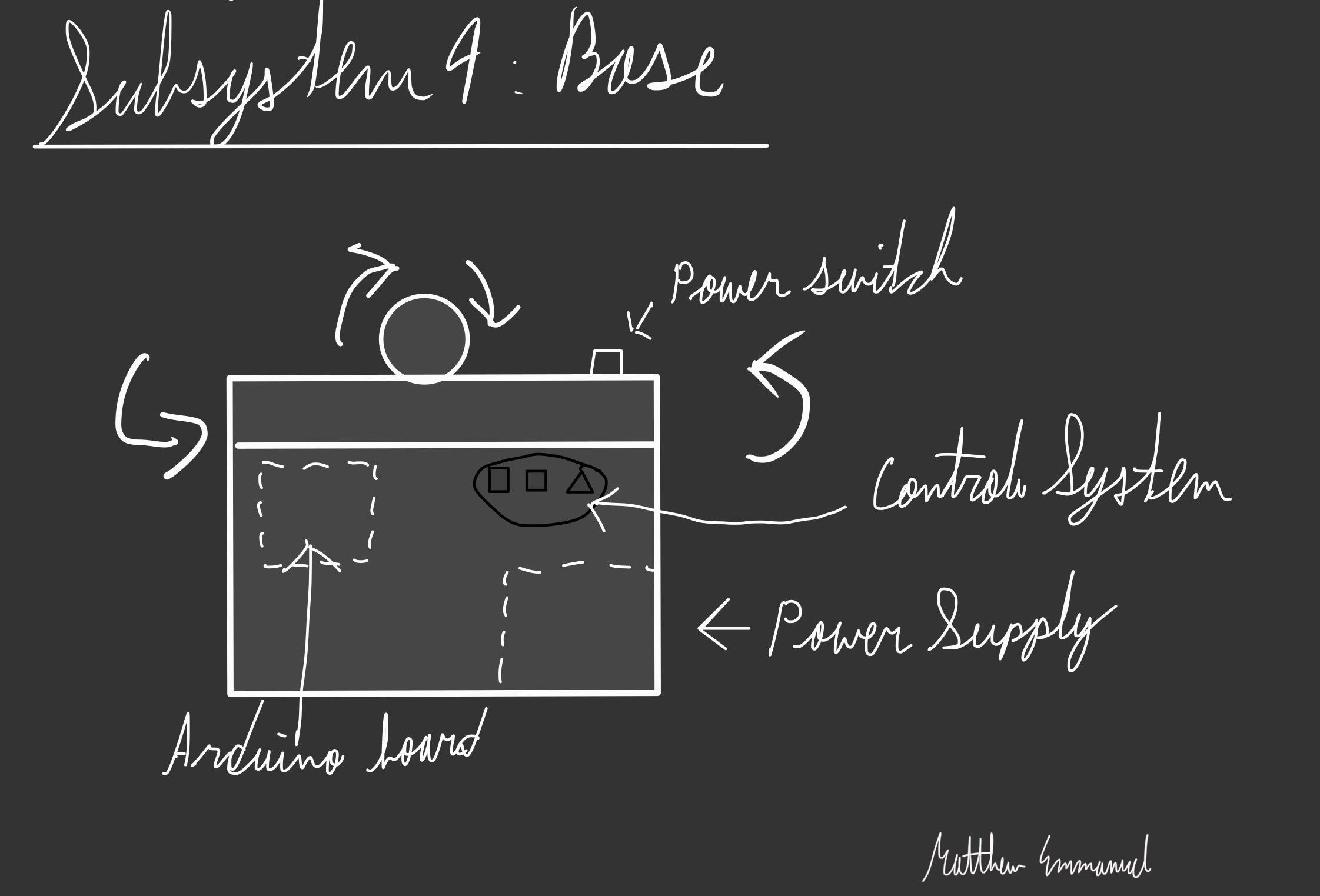 Accessories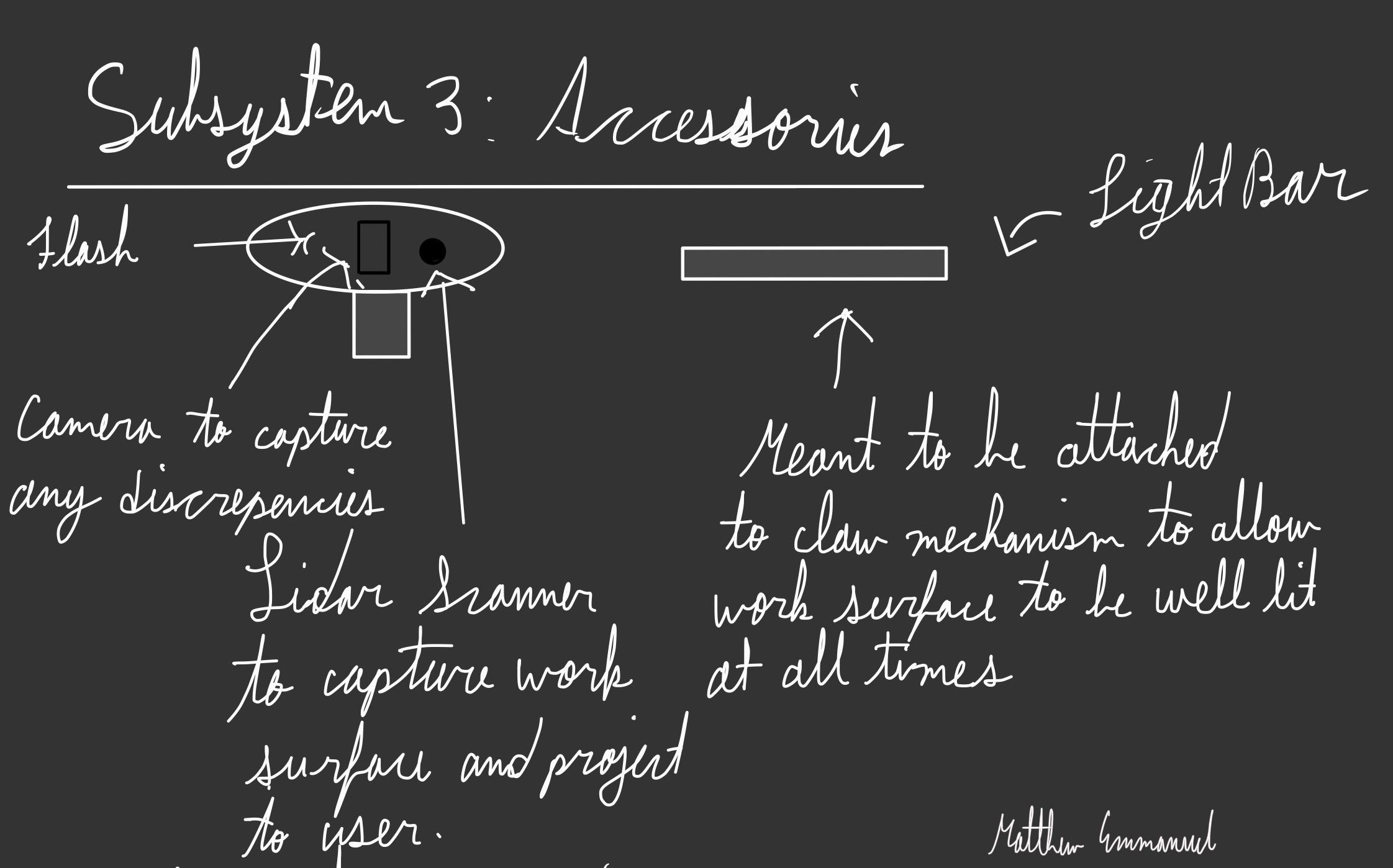 Articulation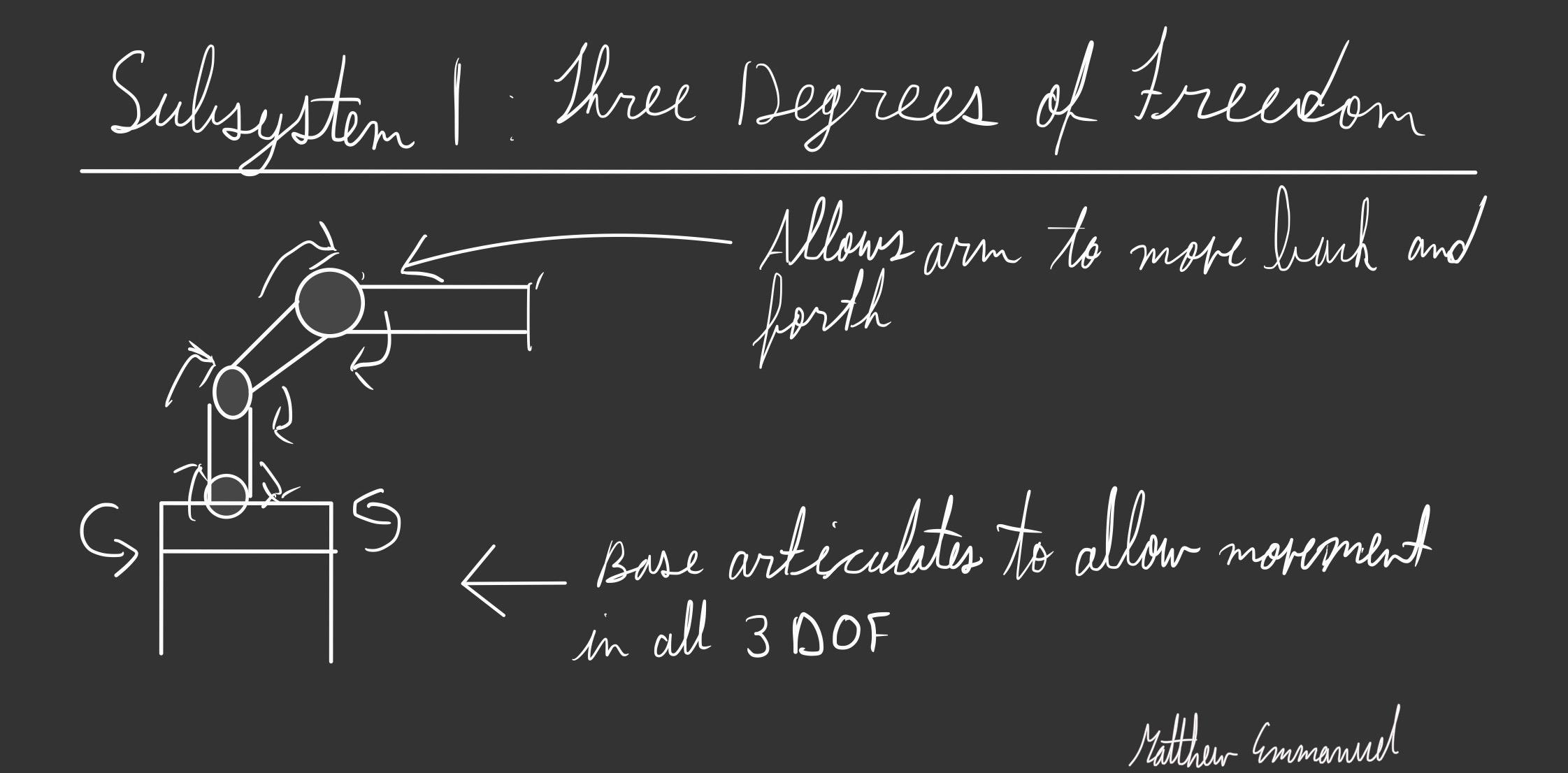 End Effector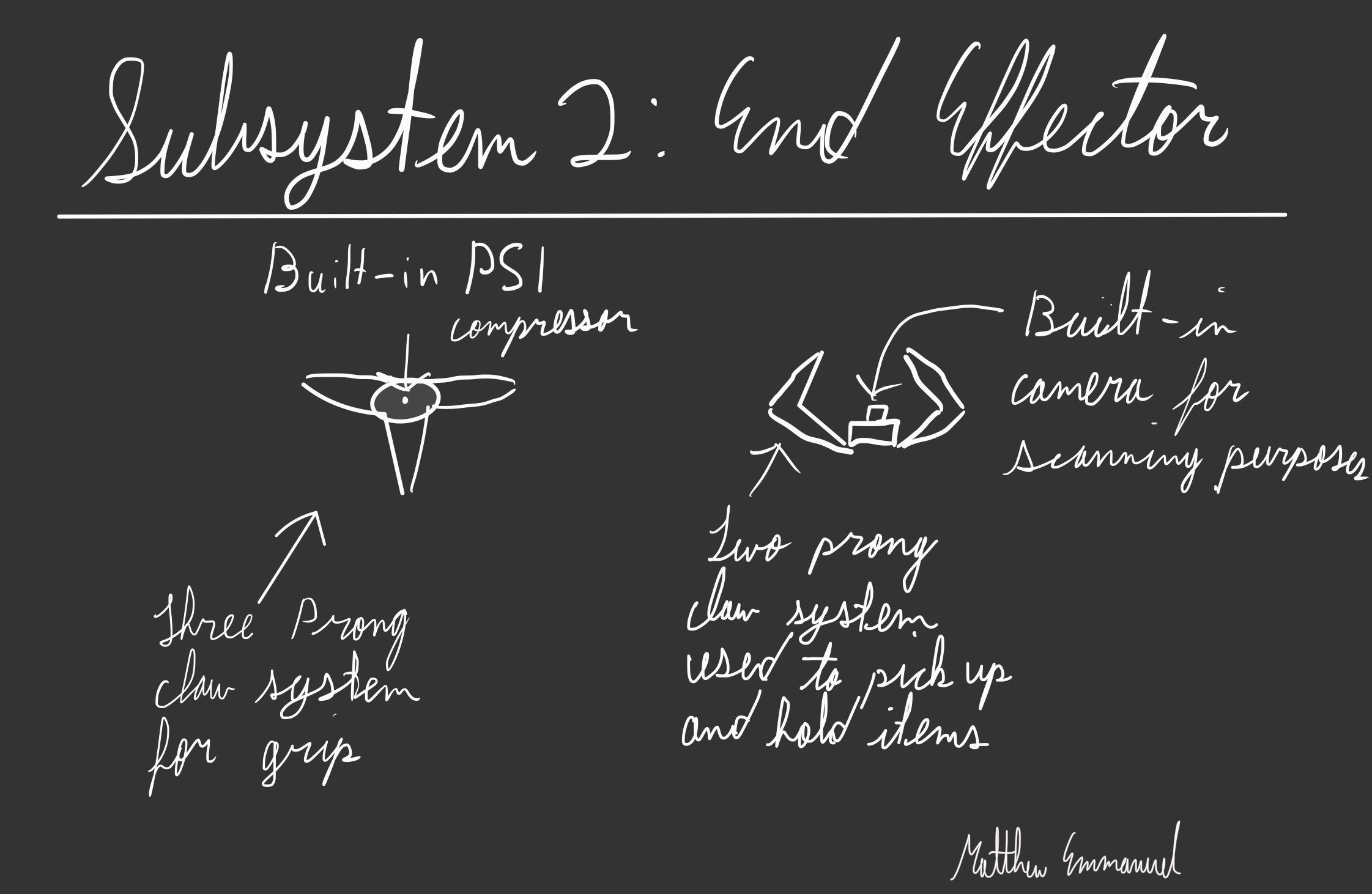 Akem ShergillBase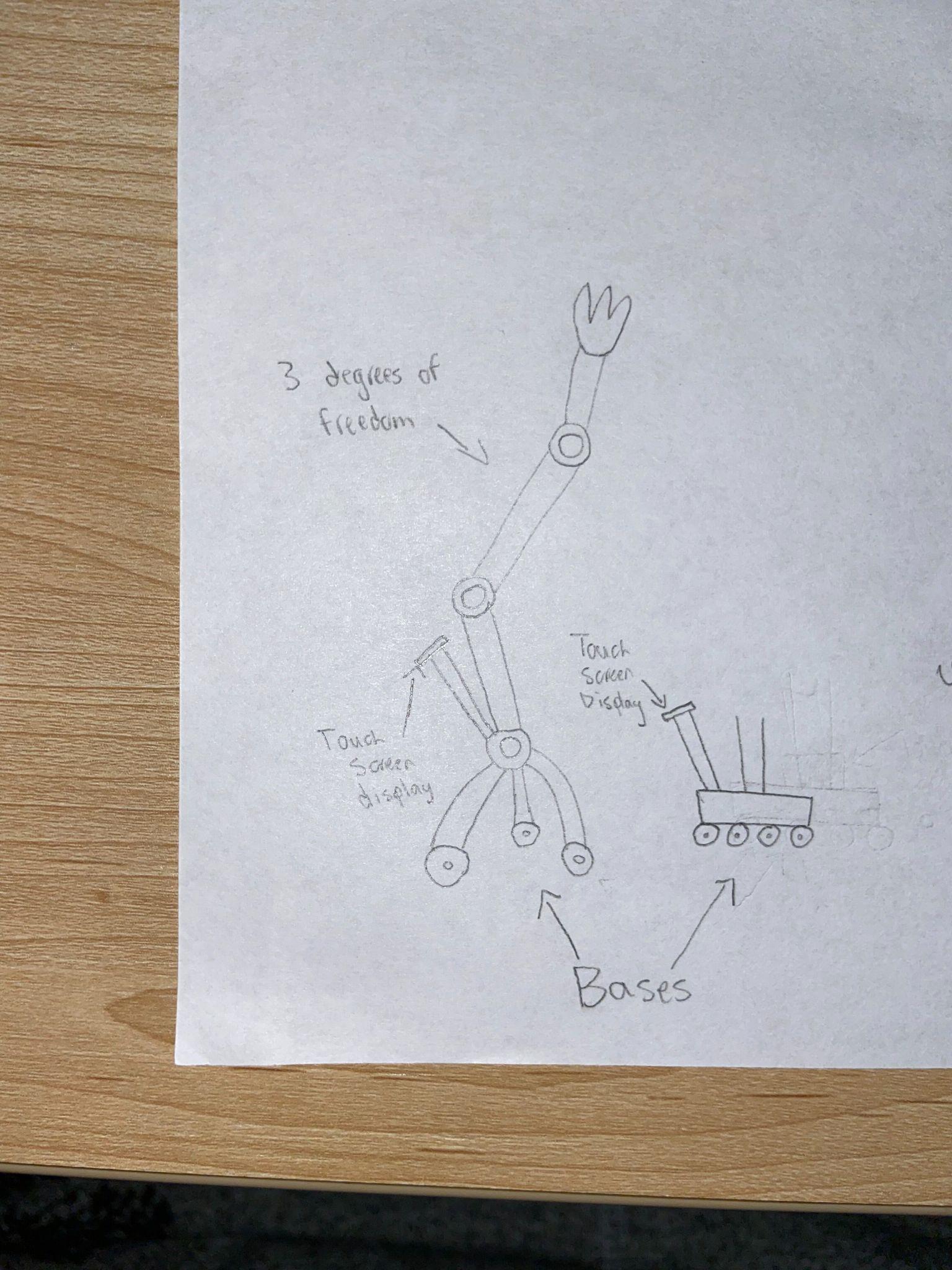 Accessories/End Effector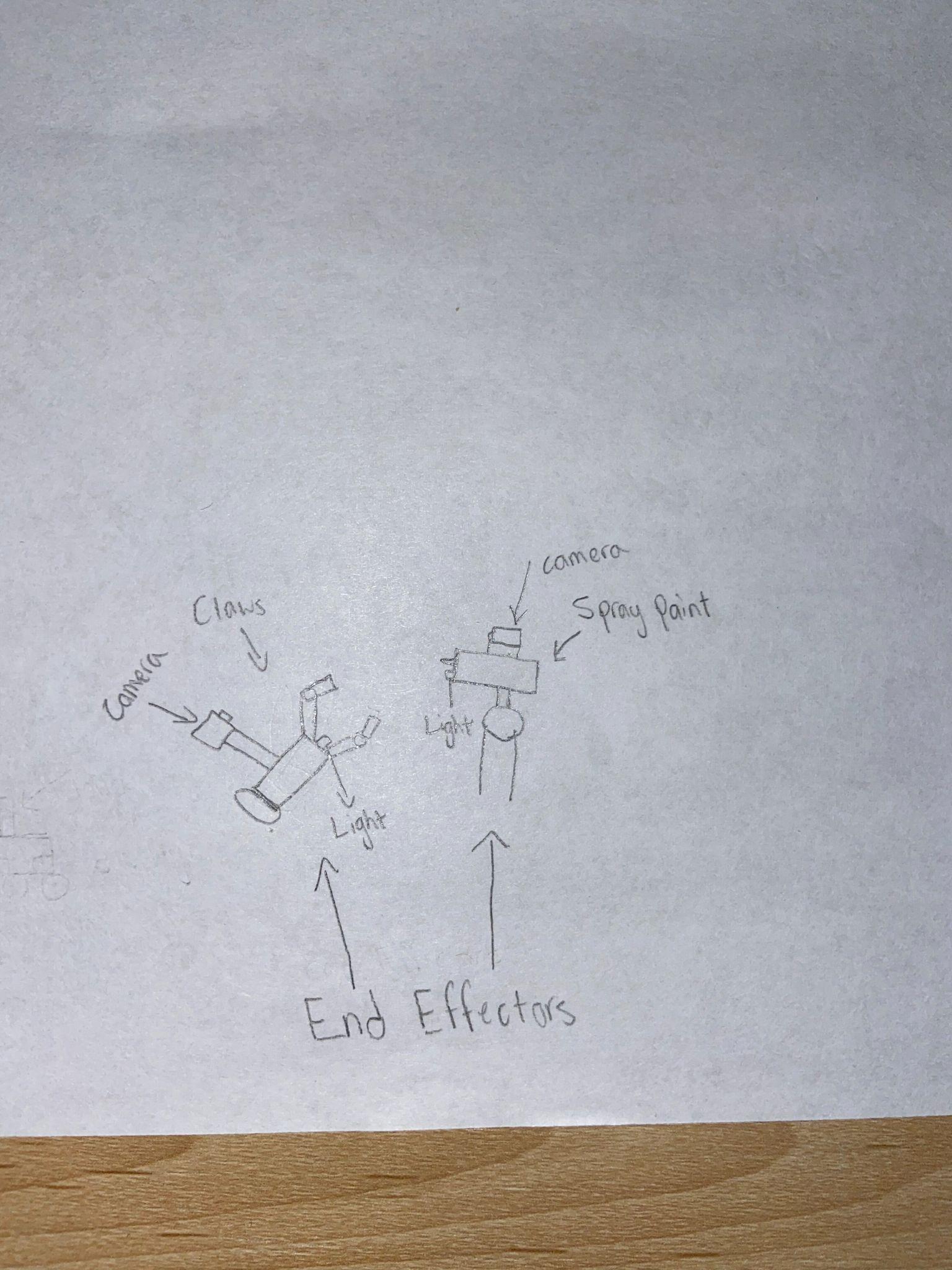 Articulation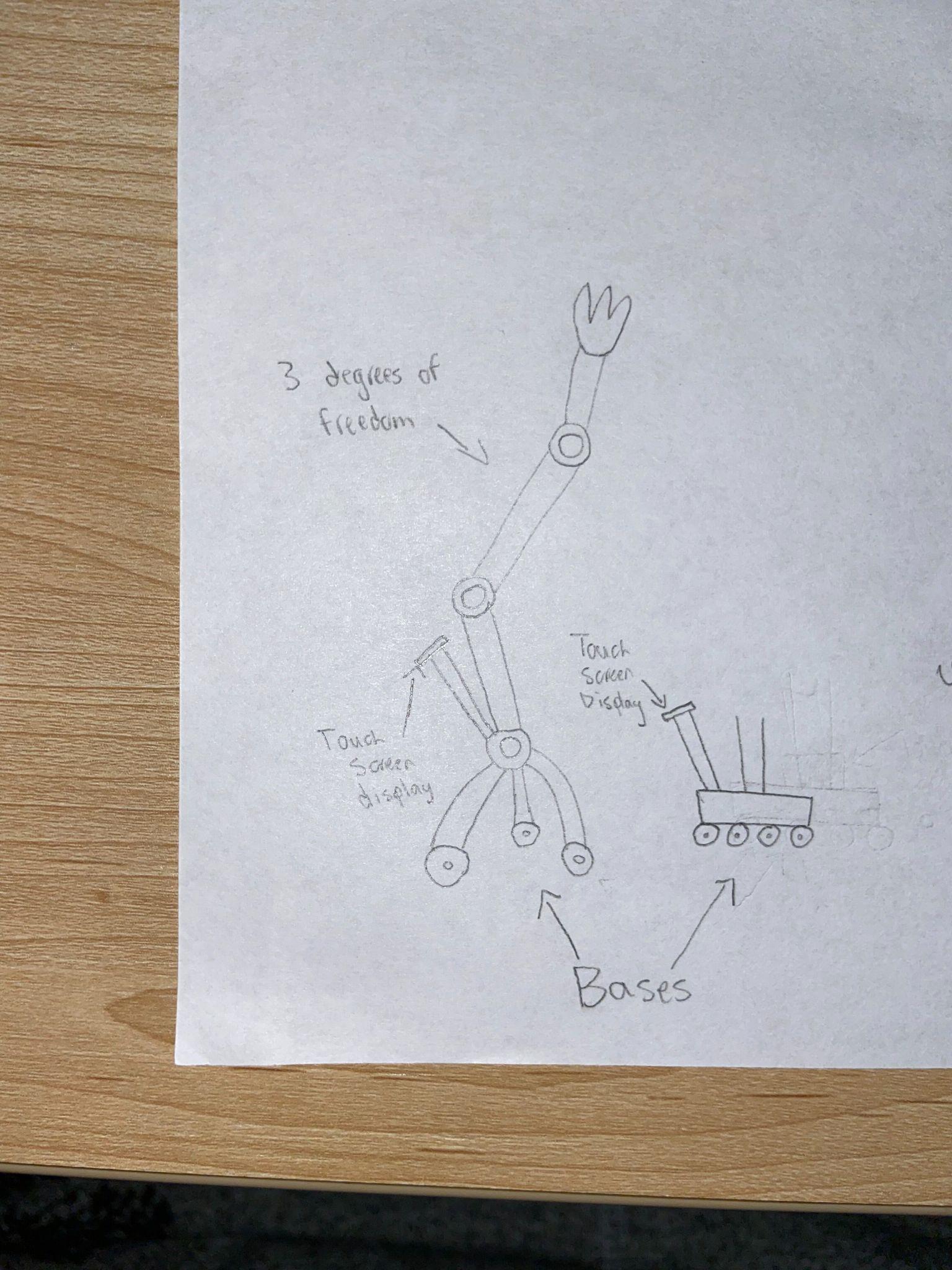 Shahrayar N.Base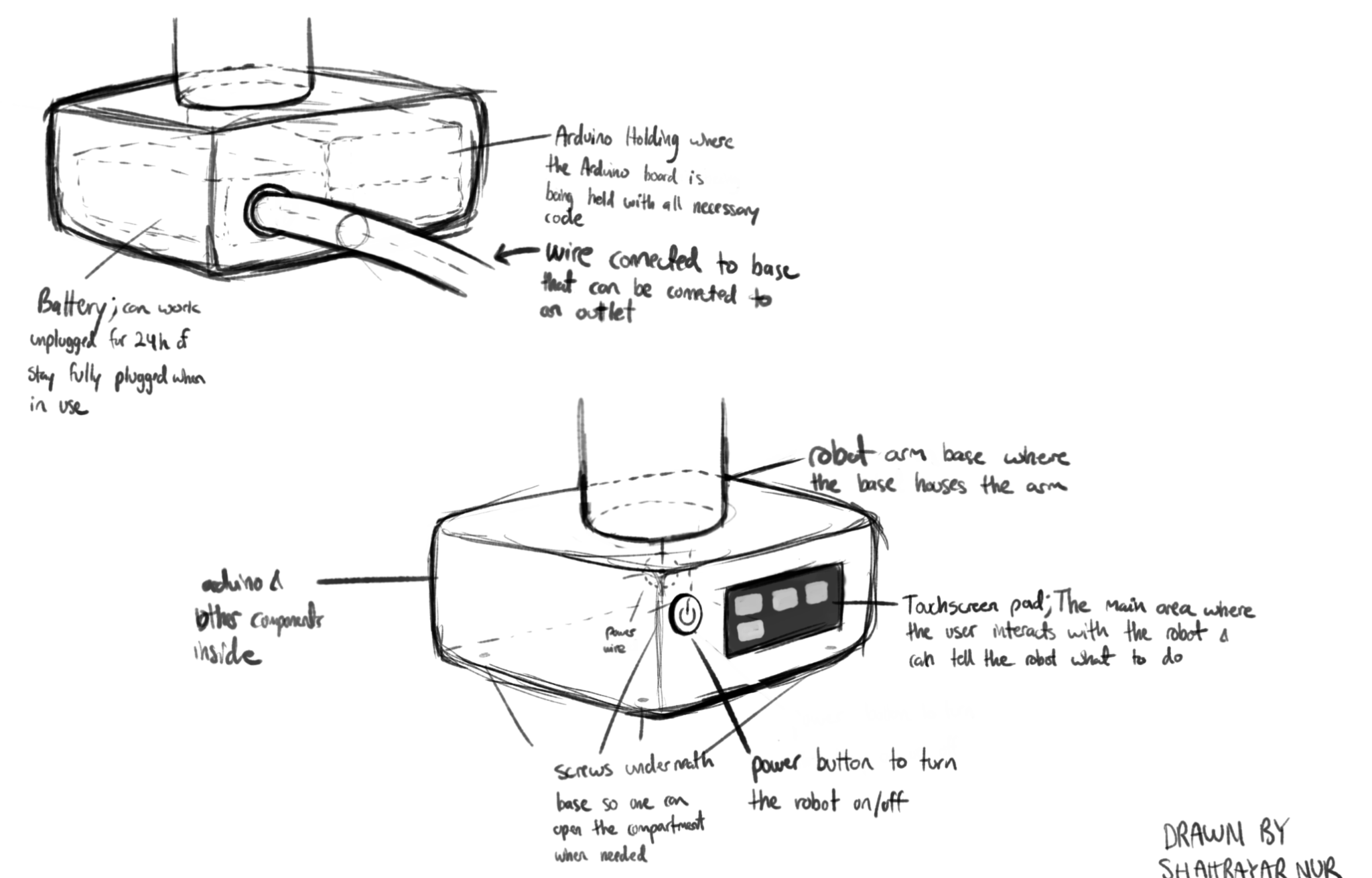 Articulation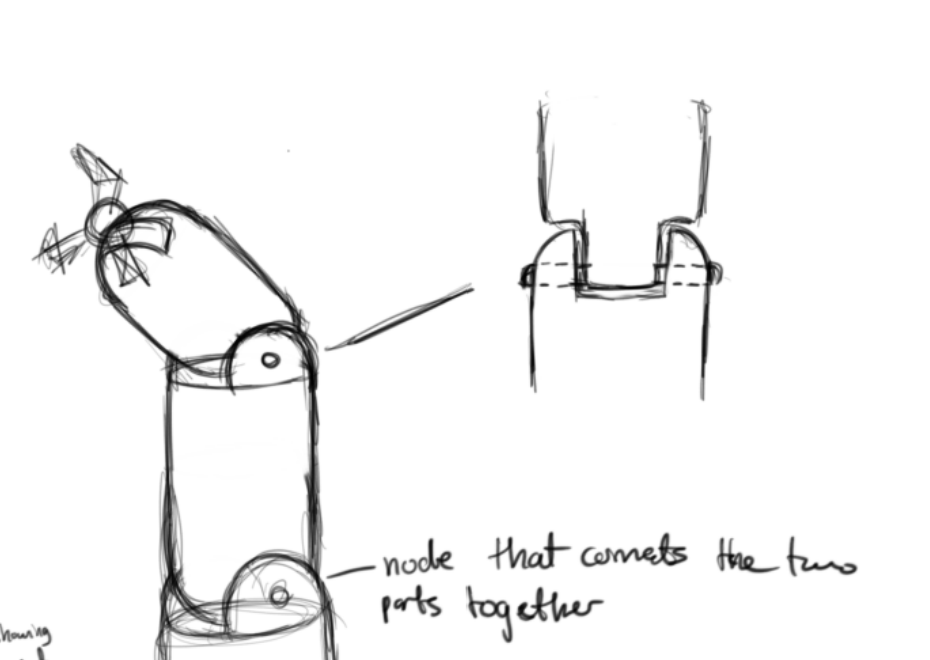 End Effector/Accessories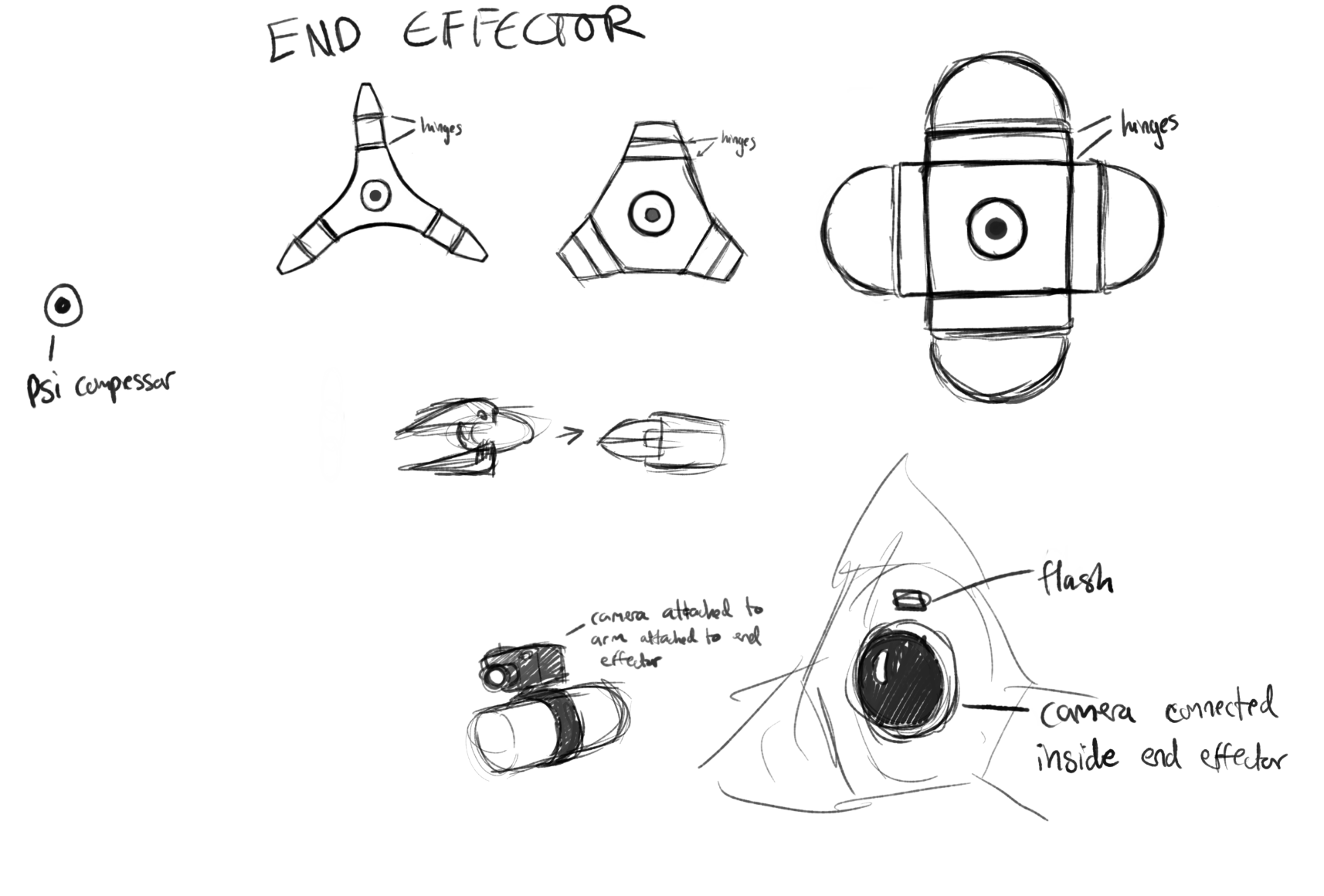 Functional Decomposition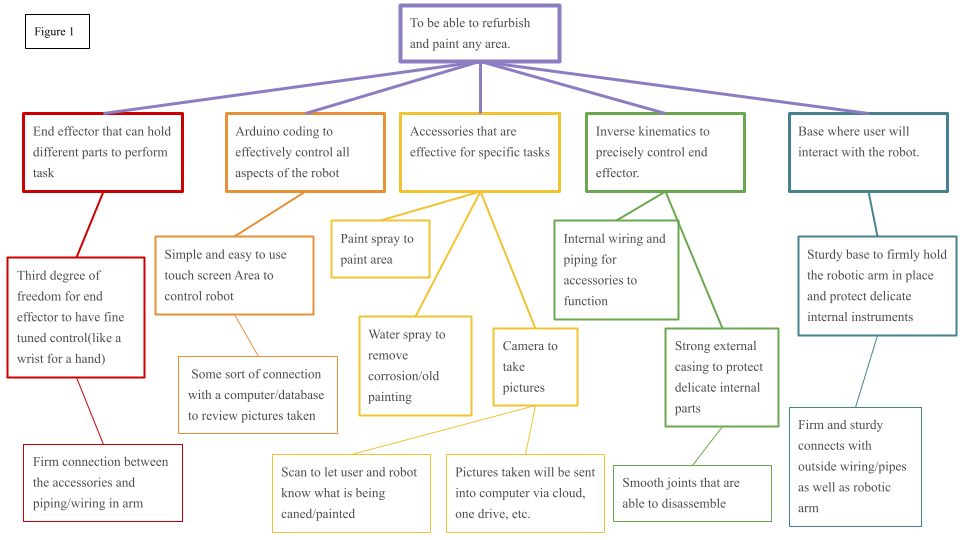 Block/Tree Diagram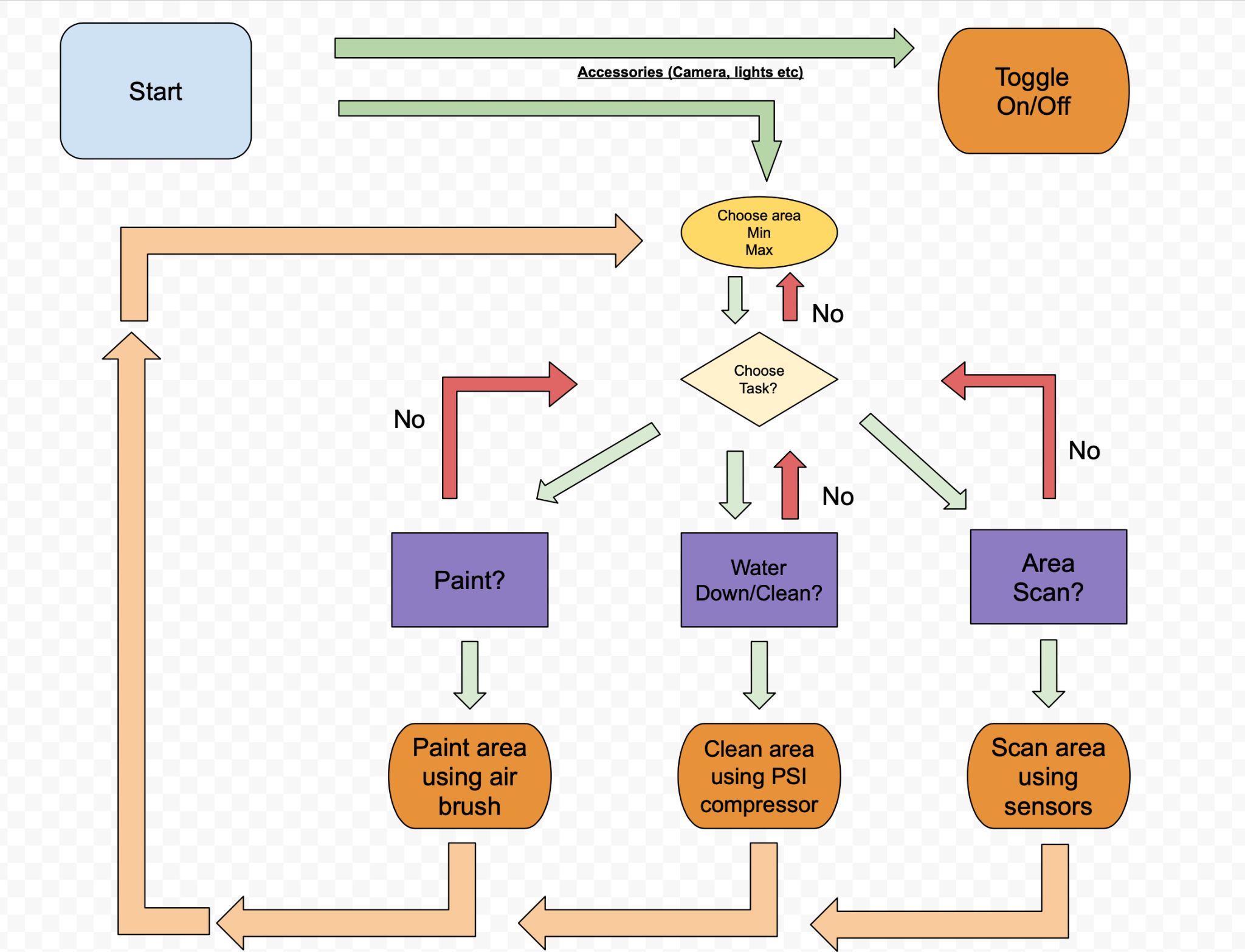 